Antwoorden hoofdstuk 66 Steden en staten2	a	Duitse rijk, Frankrijk, Engeland, Spanje, rijk van de hertog van Bourgondië.b	Bijvoorbeeld: Zijn gebieden lagen los van elkaar. Of: Zijn gebieden hoorden bij Frankrijk én het Duitse rijk.3	Bijvoorbeeld: Sire, zoals u hebt opgedragen heb ik in Brugge goed rondgekeken voor u. Vooral op het trouwfeest van Filips ben ik veel te weten gekomen. Het feest was groots zo moet u weten. Iedereen was onder de indruk en Filips is daardoor ongelooflijk populair bij het gewone volk. Het feest en het huwelijk hebben zijn positie zeer versterkt. Niet alleen kan hij in de toekomst beschikken over hulp van zijn schoonvader, de koning van Portugal, maar ook lijkt het geroddel en het verzet tegen hem in de Nederlanden te zijn afgenomen. Toch hoorde ik nog een aantal edelen klagen over dit nieuwe huwelijk dat volgens hen geen huwelijk uit liefde maar uit berekening is. Er is dus nog wat verdeeldheid die u zou kunnen gebruiken om te voorkomen dat Filips na dit huwelijk te machtig zal zijn. Ik hoorde de graaf van Couberghen en de baron de Guy roddelen over Filips. Ik zal proberen deze heren in uw dienst te laten treden om hen de macht van Filips te ondergraven nu het nog kan.6.1 Woonplaats en werkplaatsb	Bijvoorbeeld: Hamer, bijtel, nijptang en schaaf.c	Bijvoorbeeld: tafel, stoel, ploeg en marktkraam.d	Het verzamelt de houtkrullen in een mand.b	Met 16,6 procent.3	a	Bijvoorbeeld: 1 Het gilde zorgde voor marktkramen. 2 Het bepaalde de prijs van producten. 3 Het zorgde voor goede kwaliteit en controle daarvan. 4 Het zorgde voor een beroepsopleiding.b	Geld wisselen, bewaren en uitlenen.c	Bijvoorbeeld: Handelaren hoefden niet meer met muntgeld te reizen.d	Bank van lening, waar je geld kunt lenen tegen een onderpand.e	Geld in bewaring geven tegen rente.f	Bijvoorbeeld: Veel banken ontstonden in Italië. Italianen bedachten banksystemen. g	Kennis over de handel met Arabieren en boekhouden met Arabische cijfers. h	Bijvoorbeeld: Op de ladekast staan namen van Nuerenberg (Duitsland)en Venedig (Venetië, Italië).4	a	1	Nederland lag gunstig voor de handel over zee tussen Zuid-, West- en Noord-Europa. 2	Vanaf 1291 was er handel over zee tussen Italië en Nederland. 3	Kampen was lid van de Hanze.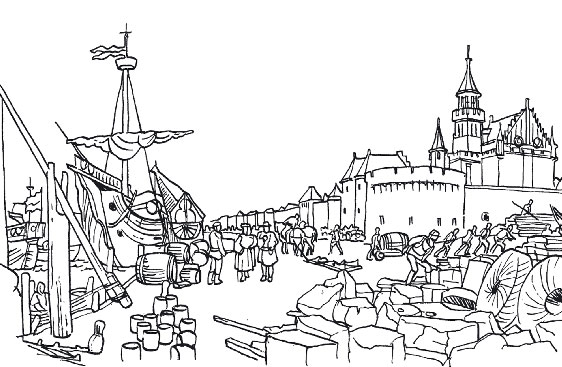 b	5	Bijvoorbeeld: Vanaf de boomstamkano’s in de prehistorie werden roeispanen gebruikt. Dat bleef zo tot in de tijd van steden en staten sommige zeilschepen daarvoor te groot werden. Vanaf de tijd van het oude Egypte hadden schepen ook een mast met een zeil. Dat was nog zo in de 15e eeuw. 6	Eigen antwoord6.2 Zelfstandige burgers1	a	Bijvoorbeeld: 1	Burgers hoeven geen tol te betalen. 2	Burgers mogen hun stad besturen.3	Burgers mogen rechtspreken in hun stad.b	Hij kreeg geld van de burgers.c	Burgemeesters, met advies van de vroedschap.b	Bijvoorbeeld: Gentenaren zijn trots op Jacob van Artevelde, omdat hij voor de belangen van de stad opkwam.3	a	Ze zorgden voor orde en rust, rechtspraak en het bekendmaken van keuren (wetten).b	Bijvoorbeeld: Zwaar, want voor lichte misdaden waren lichte straffen, zoals een boete. In de bron staan heel zware straffen.c	Bijvoorbeeld: Nee, want een ambtenaar kreeg een salaris. Bedenk hiervoor een motief.d	Bijvoorbeeld: Stadsbesturen wilden de mensen schrik aanjagen.e	Bijvoorbeeld: We vinden nu dat misdadigers ook recht hebben op een fatsoenlijke behandeling.4	a	Ze boden bescherming tegen vijandelijke legers en rovers die het platteland onveilig maakten.b	Bijvoorbeeld: Ja. Burgers konden hun poorten sluiten, desnoods tegen het leger van een koning. Het is dus echt iets van die tijd.c	Bijvoorbeeld: Als het veilig is, besteden mensen hun tijd aan hun werk. Ze hoeven niet zo bang te zijn voor dieven en rovers.5	a	Bijvoorbeeld: Bah! Die varkens vreten aan mijn graan en daardoor kan ik het moeilijker verkopen.b	Bijvoorbeeld: Ze stinken. En hun uitwerpselen en vuil bevorderen de verspreiding van ongezonde bacteriën.c	Bijvoorbeeld: Ik denk dat ze merkten dat mensen bij afval vaker ziek werden dan mensen in een minder vuile omgeving.e	Df	Bijvoorbeeld: Ze bouwden hun huizen steeds meer van steen, in plaats van hout en riet.6	Eigen antwoord6.3 De machtige kerk1	a	Bijvoorbeeld: Ze lieten zien dat ze erg gelovig en erg rijk waren.c	De gotische bouwstijl, met grote ramen en spitse bogen.d	De romaanse bouwstijl, met dikke muren en ronde bogen.e	De gotische bouwstijl, met grote ramen, spitse bogen en luchtbogen.2	a	Bijvoorbeeld: Armen helpen, zieken verzorgen en rusten op zondag.b	Bijvoorbeeld: Moorden, overspel plegen en stelen.3	a	Bijvoorbeeld: Veel mensen waren bang voor mensen met andere ideeën en een ander gedrag. Ze geloofden dat de inquisitie voor minder straffen van God zorgde.b	Joden werden door christenen buiten de stad levend verbrand. c	Bijvoorbeeld: Als mensen een natuurramp niet konden verklaren, geloofden ze dat het een straf was van God. Heksen, ketters en joden kregen de schuld, omdat ze werden gezien als niet-goede christenen.4	a	Sint Servaas en Sint Jan.b	Ze werden niet gedood door de wilde dieren.c	Hij draagt een schelp op zijn hoed.d	Bijvoorbeeld: Een heilige moet twee wonderen hebben verricht, bijvoorbeeld een genezing waarvan de kerkelijke rechtbank heeft vastgesteld dat deze volgens de medische wetenschap voor 100% onmogelijk was. e	Bijvoorbeeld: Volgens gelovigen hebben heiligen een speciale plaats in de hemel en kunnen ze een goed woordje doen bij God.5	a	In  de Kalverstraat in Amsterdam.b	Bijvoorbeeld: Een verzinsel, want zoiets kan in werkelijkheid niet gebeuren. c	Bijvoorbeeld: Ja, want alle mensen waren toen erg gelovig. En veel mensen deden mee met godsdienstige processies, zoals in Amsterdam.d	Om het wonder te herdenken.e	Bijvoorbeeld: Katholieken komen om het wonder te herdenken. Voor anderen (met andere geloven) is het een moment van stilte en nadenken.f	Bijvoorbeeld: Ja. Sinds 1345 geloven mensen in het wonder van Amsterdam. Net als vroeger is er een jaarlijkse processie.6	Eigen antwoord6.4 De macht van de koningen1	a	 Bijvoorbeeld: Keizers benoemden een aantal bisschoppen. Gregorius vond dat alleen de paus dat moest doen.b	De benoeming van bisschoppen is een zaak van de kerk en niet van de staat.c	Bijvoorbeeld: Het is ook een zaak van de staat, want bisschoppen hebben ook politieke macht in hun gebied.d	Bijvoorbeeld: De paus heeft gewonnen. In 1122 werd afgesproken dat alleen de paus bisschoppen mocht benoemen. e	Bijvoorbeeld: Hij vond dat Willem een goede vorst is geweest. Zijn goede daden worden genoemd.2	a	E B A C Db	Bijvoorbeeld: De kerk geloofde dat God haar had gestuurd om Frankrijk te redden.c	Bijvoorbeeld: Het nationalisme was een gevolg van haar optreden. Door haar ging het weer goed met de Fransen in de oorlog en kregen de Fransen meer het gevoel dat ze samen één volk vormden onder de koning.d	Bijvoorbeeld: Koningen bestuurden hun staat meer als eenheid en minder met vazallen, zoals bij het feodalisme.e	Bijvoorbeeld: Vanuit de centrale hoofdstad bemoeiden koningen zich meer met het bestuur met ambtenaren en wetten en rechtbanken voor het hele land. Edelen spraken minder recht.3	a	Om geld en advies te vragen.b	De burgerij had veel geld.c	Hij kreeg het van steden, in ruil voor privileges.d	A	minderB	meerC	meer4	a	A	1475B	1450C	1525D	1400 b	Bijvoorbeeld: Ze hadden niet de hoogste macht. Ze moesten gehoorzaam zijn aan hun leenheer, de vorst van wie ze vazal waren.5	a	Graaf en hertog Willem VIb	Holland, Zeeland, Beieren, Brabant en Limburg.c	Jacoba wilde haar vader opvolgen, maar de keizer gaf het bestuur over de gebieden in handen van haar oom.d	Filips de Goede van Bourgondiëe	Bijvoorbeeld: Ze trad op de voorgrond. Ze vond dat ze haar vader als bestuurder kon opvolgen, en bond de strijd daarvoor aan.f	A	juistB	juistC	onjuist6	Eigen antwoord6.5 De kruistochtenb	De directe oorzaak van de oproep van de paus was feit A. Twee indirecte oorzaken van de oproep van de paus waren feit F en B.c	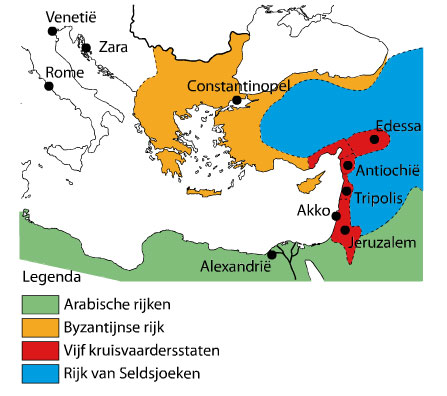 d	Bijvoorbeeld: De kruistochten waren schijnheilig. De paus zei over de Seldsjoeken dat ze hadden geplunderd, vernield en gemoord. De kruisridders gedroegen zich net zo wreed. 2	a	Bijvoorbeeld: Op de Tempelberg stond de joodse tempel. De klaagmuur is een deel daarvan.b	Bijvoorbeeld: In Jeruzalem stierf Jezus aan het kruis. Er staat een kerk op zijn begraafplaats.c	Bijvoorbeeld: Vanaf de Tempelberg maakte Mohammed een nachtelijke hemelreis. Daar staat nu de Rotskoepel.d	Bijvoorbeeld: Dat vind ik niet goed. Ze moeten accepteren dat het in de geschiedenis zo gegaan is en dat de Tempelberg voor moslims ook een heilige plaats is.3	a	Bijvoorbeeld: 1 De kerk steunde de kruistochten. 2 Kruisvaarders die stierven zouden in de hemel komen. 3 Het succes van de eerste kruistocht. b	Bijvoorbeeld: In het verhaal heeft Beckman veel verzonnen, maar toen ze het boek schreef ging ze ervan uit dat de kinderkruistocht een feit was. We weten nu dat dat niet zo is. Dat het om kinderen ging was geen verzinsel, maar een fout van een vertaler. Daardoor klopten de bronnen van Beckman niet.b	Bijvoorbeeld: Hij was edelmoedig. Bij de verovering van Jeruzalem richtte hij geen bloedbad aan. Hij stuurde zijn arts naar zijn vijand Richard Leeuwenhart en gaf geld aan weduwen.c	Bijvoorbeeld: Europese ridders namen de ridderlijkheid over. Ze stichtten ziekenhuizen en gingen pelgrims, vrouwen en zwakken beschermen.5	a	Bijvoorbeeld: Welke bewapening werd aan beide zijden gebruikt?b	Bijvoorbeeld: Waardoor had de eerste kruistocht zo’n succes?c	Bijvoorbeeld: Hebben de christenen met de kruistochten een fout gemaakt?6	Eigen antwoord6.6 Kennis uit het oosten1	a	B, D, Eb	Bijvoorbeeld: In zijn bibliotheek verzamelde hij Griekse en Romeinse teksten en hij liet deze vertalen in het Arabisch.c	Bijvoorbeeld: Uit India: katoen. Uit China: zijde, wind- en watermolens, papier van houtvezels en het kompas.d	Bijvoorbeeld: 1 katoen voor kleren. 2 windmolens in waterwerken. 3 papier voor boeken. 4 kompas voor zeevaart. 2	a	Hart, oor en longen.b	Bijvoorbeeld: Avicenna ging naar een bibliotheek waar veel kennis was verzameld. Daar bestudeerde hij het werk van vroegere medici. Hij ontwikkelde zijn kennis met eigen onderzoek en schreef een medische encyclopedie. Dit boek werd in de 12e eeuw in het Latijn vertaald en doorgegeven naar Europa. Daar gebruikten artsen dit boek nog eeuwenlang.cd	De Arabier. Volgens Hippokrates had een ziekte geen goddelijke, maar een biologische oorzaak. Deze kon je vaststellen door de patiënt goed te onderzoeken.3	A	De kruistochten Bijvoorbeeld: Kruisvaarders namen dingen uit het Midden-Oosten mee naar Europa, zoals katoen, gebruik van postduiven en kennis van ziekenhuizen. B	De reconquista Bijvoorbeeld: Na de reconquista werden dingen uit Moors Spanje in Europa verspreid, zoals windmolens, het schaakspel en medische kennis. C	De groeiende handel Bijvoorbeeld: Door de handel met het Midden-Oosten kwamen dingen in Europa, zoals het kompas, boekhouden en kennis van het cijfer nul in de wiskunde.4	Bijvoorbeeld: Er was in de middeleeuwen veel strijd tussen christenen en moslims. Maar er waren ook veel vreedzame contacten tussen de culturen, waarbij dingen werden doorgegeven.5	a	Bijvoorbeeld: Met schrift kunnen mensen hun kennis vastleggen en kunnen andere mensen deze kennis overnemen en verder ontwikkelen. In de Arabische wereld werden veel boeken geschreven en gelezen. Zonder schrift en het kunnen lezen en schrijven kan een cultuur zich niet goed ontwikkelen. b	Bijvoorbeeld: Ja. De Arabieren hebben veel kennis overgenomen van de Grieken en Romeinen.c	Bijvoorbeeld: Nee, oneens. Europa heeft veel producten, gewoontes en kennis van Arabieren overgenomen.6	Eigen antwoordTest jezelf1	In de tijd van steden en staten ontstond in Europa weer een landbouwstedelijke samenleving. Door betere levensomstandigheden gingen meer mensen werken in handel en ambachten en vond verstedelijking (urbanisatie) plaats. In de stad werkten ambachtslieden samen in een gilde Het was in hun belang dat de keurmeester de kwaliteit van hun producten bewaakte. Op de markt was er vraag naar en aanbod van producten. Banken zorgden voor het wisselen, bewaren en uitlenen van geld en voor het girosysteem. Handelssteden in Noord-Europa werkten samen in de Hanze Handelaren moesten op veel plaatsen tol betalen. Bij het overleg over het waterbeheer in Nederland ontstond het poldermodel. 2	a	onjuistb	juist3	Burgers werden zelfstandig als hun stad stadsrechten (privileges) kreeg van hun heer De edelen kregen geld van de steden, maar ze verloren veel van hun macht Een stad werd bestuurd door een burgemeester en de vroedschap, die bijeenkwamen in het raadhuis Ze betaalden hun ambtenaren van belastinggeld. In de waag moesten handelaren hun goederen laten wegen. De schout en schepenen zorgden voor de orde, rechtspraak en de bekendmaking van keuren (wetten). Muren met grachten en poorten waren belangrijk voor de veiligheid van de stedelingen.4	a	juistb	onjuist5	De kerk had veel macht over de mensen. Burgers betaalden aan de bouw van romaanse en gotische kathedralen, met hoge gewelven, om te laten zien dat ze gelovig en rijk waren. Geestelijken, zoals de pastoors, waren tussenpersoon tussen God en de mens. Ze verzorgden sacramenten en vertelden de mensen wat ze moesten geloven en volgens welke regels ze zich moesten gedragen om na de dood in de hemel te komen. Anders kwam je in de hel Mensen deden aan liefdadigheid, maar accepteerden het verschil tussen arm en rijk als wil van God. Gelovigen gingen op bedevaart om de relikwieën van heiligen en van wonderen te vereren, zoals de hostie van het Amsterdamse mirakel De kerk versterkte bij mensen de afkeer van mensen met andere ideeën en gedrag De inquisitie bestreed heksen en ketters met folteringen (martelingen). Bij natuurrampen werden heksen, ketters en joden als zondebok aangewezen. Het antisemitisme leidde tot pogroms.6	a	onjuistb	onjuist7	In de 13e eeuw ontstond de investituurstrijd tussen kerk en staat in het Duitse Rijk. De paus won; voortaan mocht alleen hij bisschoppen benoemen. De keizer verloor veel macht Andere vorsten, zoals de koning van Frankrijk, kregen juist meer macht door nationalisme, staatsvorming en centralisatie. Ze bestuurden hun land meer als eenheidsstaat met een grotere hofhouding. Ze riepen de Staten-Generaal bijeen voor een bede om geld en om advies te vragen aan vertegenwoordigers van de adel, de geestelijkheid en de burgers. Deze werden als derde stand behandeld in het parlement (volksvertegenwoordiging). Veel Nederlandse gewesten kwamen in handen van de hertogen van Bourgondië.8	a	juistb	onjuist9	In 1095 deed de paus een oproep om te strijden tegen de Seldsjoeken en Arabieren in het gebied aan de oostelijke Middellandse Zeekust, dat ‘het heilige land’ werd genoemd. Dit was op verzoek van de Byzantijnse keizer, die bang was voor een aanval op Constantinopel In de succesvolle eerste kruistocht (1096-1099) veroverden kruisridders Jeruzalem en stichtten feodale kruisvaarder staten. Later volgden kruistochten met minder succes. Bijna twee eeuwen lang bestreden christenen en moslims elkaar met wisselend succes. De Europese ridders namen van Arabieren een nieuw soort ridderlijkheid over. Door de kruistochten groeide in Europa de vraag naar luxe producten, zoals specerijen Hierdoor groeide de handel met het Midden-Oosten.10	a	onjuistb	onjuist11	In de Arabische wereld verzamelden mensen bruikbare kennis uit de Grieks-Romeinse cultuur, zoals medische informatie van Hippokrates. Teksten werden verzameld, vertaald in het Arabisch en bewaard in bibliotheken Arabieren namen ook producten en kennis over uit Zuid- en Oost-Azië, zoals het kompas uit China Arabieren ontwikkelden producten, instrumenten en kennis, zoals in de encyclopedie van Avicenna. Europeanen namen veel dingen over uit de Arabische cultuur, door de kruistochten, de reconquista en de groeiende handel met het Midden-Oosten.1Naam van tijdvakJaartallenAantal eeuwentijd van monniken en ridders500-1000vijftijd van steden en staten1000-1500vijftijd van ontdekkers en hervormers1500-1600één1	aBegripNummer afbeeldingWat hiervan te zien is(bijvoorbeeld)ambacht6timmerman in werkplaatsburger5mensen in een stadhandel5verkoop op een marktlandbouw4boeren op het land markt5marktkramen op een pleinproduct5verkoop van lakenverstedelijking4huizen achter een muurwaterbeheer4gracht met waterafvoerwaterweg4boot op een gracht2	aAAEFFGG▼▼▼▼▼▼▼BBBDDDD▼▼▼▼▼▼▼CCCHHHH▼▼▼▼▼▼▼urbanisatieurbanisatieurbanisatieurbanisatieurbanisatie2	a•	de koning van Frankrijk de hoogste leenheer was van Vlaanderen.juist•	de Franse koning macht verloor aan de adel.onjuist•	de Vlaamse adel steeds machtiger werd.onjuist•	de Engelse nijverheid Vlaamse wol verwerkte.onjuist•	burgers hun eigen zaken probeerden te regelen.juist•	steden soms in opstand kwamen tegen hun heer.juist•	steden soms een eigen leger hadden.juist	dVanaf linksVoorgevelZijgevelDakA1e huishoutsteendakpannen (niet te zien)B2e huishouthoutdakpannenC3e huishouthoutrietD4e huissteensteenleisteen	bRomaansGotischGewelf: rondhoog, met gekruiste bogen Formaat van de ramen: kleingrootBogen van ramen zijn:rondspitsRamen hebben:gewoon glasglas in loodMuren: dikhoog, ondersteund aan de buitenkant1	aF►B►A►D►C►E4	a▼In Europa groeide de vraag naar luxe artikelen.▼De handel tussen Europa en het Midden-Oosten nam toe.▼Italiaanse havensteden werden rijker.	cArabische artsFrankische artsDiagnose (oorzaak van het probleem) eten van knoflook en mosterdduivel zit in haar hoofdOplossingeen dieetharen afknippen, kruisvormige inkeping met zout 